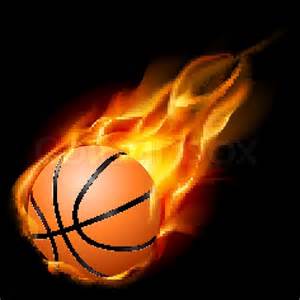 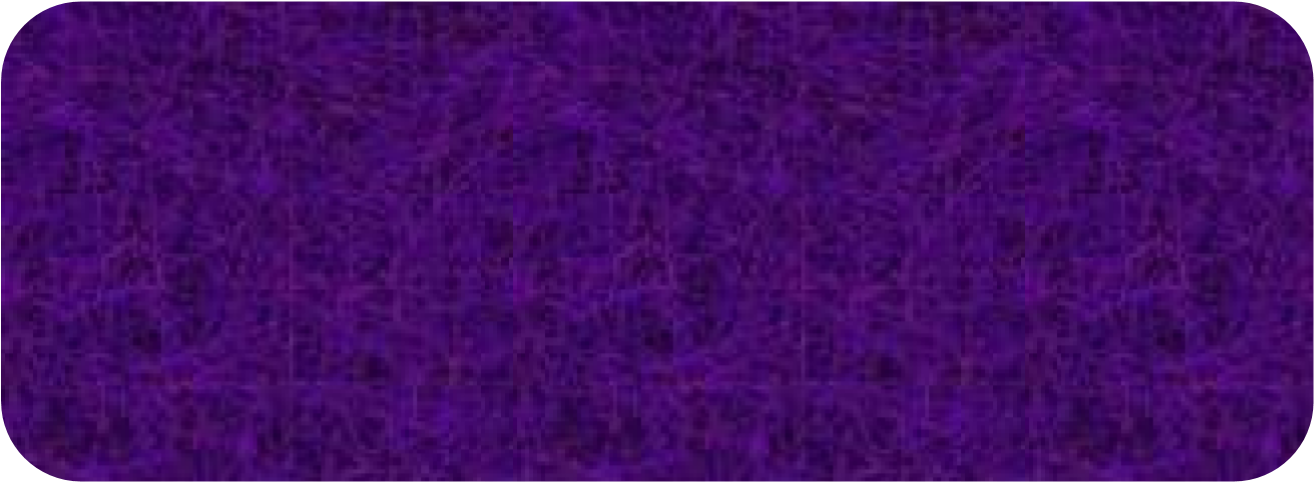 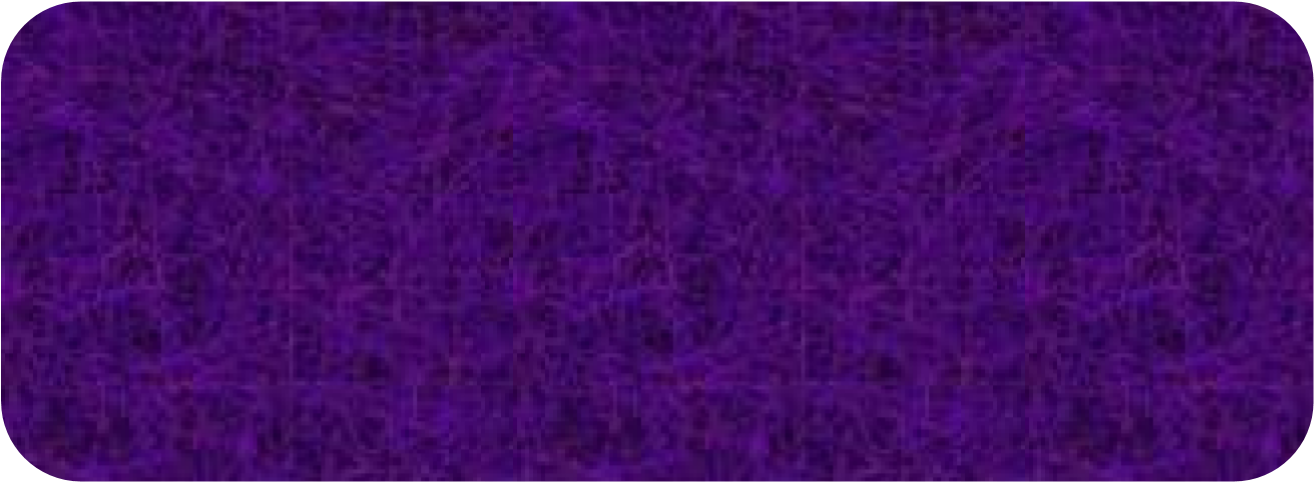 Team Representative   Address Phone 	 	 	E-Mail Grade going into fall of 2021: 	 	 	 	Male  	Female Division/Grade Playing:    <3   4   5   6   7   8   B-Squad   Varsity   Adult PLEASE make checks payable to: CHAZAQ, 2514 State Hwy 210, Breckenridge, MN 56520 AMOUNT: $80.00     LOCATION: St. Mary’s  Campus, Breckenridge, MN CONTACTS:  Bruce Yaggie (218) 205-6517 or Sue Smith (701) 403-9551Questions - chazaq3on3@gmail.com Register at www.chazaq3on3.comIn submitting, I understand that Chazaq 3 on 3 coordinators, directors, officials, along with St. Mary’s of the Presentation and the St. Cloud Diocese will NOT be held responsible for injuries or loss of property while the above persons are attending the tournament.  I do hereby release Chazaq 3 on 3, its officers, agents, employees, and volunteers from all liability, including claims and suits in law or equity for any injury, fatal or otherwise.  I realize the risk involved to the attendees.  I will pay or cover through my insurance, any medical or hospital expenses, doctor bills or other expenses which could be incurred as a result of treatment given to the above-named persons for illness or injury while attending or subsequent to attending the Chazaq 3 on 3 tournament.  I hereby authorize the staff of Chazaq 3 on 3 and St. Mary’s of the Presentation to act for me according to their best judgment in any emergency requiring medical attention.  I grant consent to Chazaq 3 on 3 and St. Mary’s of the Presentation to publish above listed attendees’ impersonation, photographs (still or motion), voice recording and name for all marketing materials (including but not limited to: print, TV, video, radio, online and digital) or any other purpose and in any manner.	Adult Team Representative Signature________________________________________________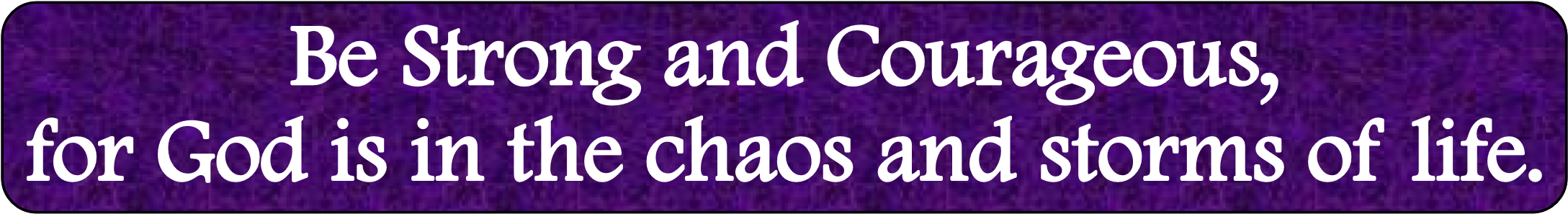 Team Member Names ________________________________________________ ________________________________________________ ________________________________________________ ________________________________________________